　　　千歳市から送付される文書等に係る電子データ希望調査について　この度の新型コロナウイルス感染症の拡大に伴い、各町内会（自治会）におかれましては、活動の延期や中止を余儀なくされたほか、生活様式の変化に伴い、諸活動に大きな影響を受けていることと思われますが、コロナ禍での感染予防対策の一環として、回覧板の電子化に向けて取り組まれている複数の町内会（自治会）から、回覧板用の書類について、電子データで送付していただきたい旨の希望がありました。　つきましては、千歳市と協議し、市から送付される回覧板用の書類について、電子データを希望する町内会（自治会）については、メールで送付されるように対応することとなりましたので、活用の希望につきまして、下記のとおり回答のご協力をお願い申し上げます。記１　回答期限　令和２年12月14日（月）まで２　回 答 先　千歳市町内会連合会事務局　　　　　　　電話、FAX又はメールにより別紙アンケート調査票の内容についてご回答をお願いします。３　運用開始　令和３年１月１日（金）から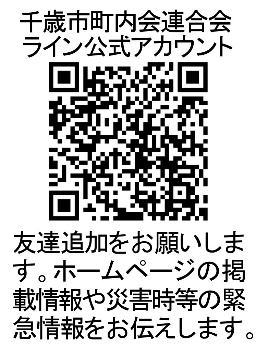 担当：千歳市町内会連合会事務局　　　                   徳永・河野　　               電話 0123-49-7100 　FAX 0123-49-7300　                 eメール shicyoren@city.chitose.hokkaido.jpアンケート回答票回答期限：12月14日（月）回 答 先：千歳市町内会連合会事務局電話49-7100　FAX49-7300メール：shicyoren@city.chitose.hokkaido.jp市から送付される文書等に係る電子データ希望調査について市から送付される文書等に係る電子データ希望調査について問１　電子データでの送付を希望しますか。　　　　　　紙と電子データの両方を希望する電子データのみ希望する紙のみ希望する　　　　　　　　※いずれかに○をつけて下さい。問２　（希望する方のみ回答）送付先の担当者名とメールアドレスをお教え下さい。担当者氏名：　　　　　　　　　　　　　　　　　　　　　　　　　 メールアドレス：　　　　　　　　　　　　　　　　　　　　　　　　問３　（希望しない方のみ回答）　 　　 差支えなければ、希望しない理由をお聞かせください。問４　その他ご意見があればお聞かせください。問１　電子データでの送付を希望しますか。　　　　　　紙と電子データの両方を希望する電子データのみ希望する紙のみ希望する　　　　　　　　※いずれかに○をつけて下さい。問２　（希望する方のみ回答）送付先の担当者名とメールアドレスをお教え下さい。担当者氏名：　　　　　　　　　　　　　　　　　　　　　　　　　 メールアドレス：　　　　　　　　　　　　　　　　　　　　　　　　問３　（希望しない方のみ回答）　 　　 差支えなければ、希望しない理由をお聞かせください。問４　その他ご意見があればお聞かせください。町内会（自治会）名会名：回答者役職・氏名氏名：　　　　　　　　　　　　　　　　役職：　　　　　　　　　　　